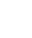 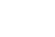 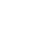 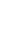 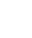 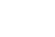 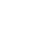 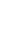 Huishoudelijk reglement welzijnsraadHerseltgoedgekeurd opxx/xx/2022DoelOpdrachtArtikel 1. Algemeen	Het lokaal bestuur zal de welzijnsraad met adviserende stem betrekken bij de voorbereiding en de uitvoering van het lokaal welzijnsbeleid rond de thema’s gezondheid, zorg, maatschappelijk welzijn en mondiaal beleid. De welzijnsraad zal advies geven op voorstellen en projecten vanuit het lokaal bestuur, of doet op eigen initiatief voorstellen aan het lokaal bestuur. Als adviesorgaan heeft deze raad geen beslissingsrecht. Als het lokaal bestuur een advies of voorstel niet volgt, zal dit duidelijk worden gemotiveerd. Er wordt gestreefd naar een zo soepel mogelijke structuur om een zo dynamisch mogelijk beleid te kunnen voeren dat gebaseerd is op engagement en inspraak. De welzijnsraad werkt los van elke politieke, ideologische, filosofische en/of godsdienstige binding. Artikel 2. TakenDe welzijnsraad heeft volgende taken:Op eigen initiatief of op vraag van het lokaal bestuur advies uitbrengen over alle aangelegenheden die, rechtstreeks of onrechtstreeks, de gezondheid en het algemeen welzijn van de inwoners aanbelangen.Een signaalfunctie opnemen door noden of problemen op te vangen, aan te brengen en te bespreken.Overleg en samenwerking bevorderen tussen plaatselijke welzijnsverenigingen onderling, maar ook met gezondheidswerkers, scholen en andere welzijnsactoren. Initiatieven en activiteiten stimuleren of organiseren die inspelen op plaatselijke noden, behoeften en problemen rond gezondheid, zorg of welzijn. De rol van klankbord opnemen in bepaalde projecten en indien wenselijk, werkgroep oprichten die projectmatig werken en kunnen inspelen op tijdelijke, maatschappelijke noden en rapporteren aan de welzijnsraad. Informatie verstrekken aan de bevolking rond lokaal welzijn. Samenwerking uitbouwen met ELZ Zuiderkempen. Als de welzijnsraad activiteiten wil organiseren die gepaard gaan met een inzet van financiële middelen of personeel van het lokaal bestuur, dan zal zij hiervoor uitdrukkelijk, voorafgaande toelating vragen aan het vast bureau, waarbij de omvang van de gevraagde ondersteuning duidelijk wordt weergegeven. De welzijnsraad kan geen rechtstreekse opdrachten geven aan het personeel van het lokaal bestuur. SamenstellingArtikel 3. Stemgerechtigde ledenDe stemgerechtigde leden van de welzijnsraad zijnÉén effectieve vertegenwoordiger per welzijnsvereniging of organisatie die een lokale werking heeft.Professionele gezondheids- en welzijnswerkers.Geïnteresseerde burgers, zonder politiek mandaat, na goedkeuring door de welzijnsraad. Het aantal vertegenwoordigers uit het niet georganiseerde deel van de bevolking mag niet meer bedragen dan 1/3 van het aantal leden aangeduid door de organisaties.Artikel 4. PlaatsvervangersAls een effectieve vertegenwoordiger van een welzijnsvereniging of organisatie verhindert is om deel te nemen aan een vergadering, dan kan hij zich laten vervanger door een persoon die hij zelf aanwijst. Na schriftelijke mededeling aan de voorzitter of aan de secretaris, heeft deze plaatsvervanger automatisch stemrecht. Artikel 5. Einde mandaatAan het mandaat van stemgerechtigde leden komt een einde:Door ontslag van de betrokkene zelf uit de welzijnsraad.Door intrekking van het mandaat door de vereniging/organisatie die het lid vertegenwoordigtDoor ontbinding of opheffing van de vereniging/organisatie die het lid vertegenwoordigtDoor het overlijden van het lid.Een einde stellen aan een mandaat kan door schriftelijke bevestiging aan de voorzitter van de welzijnsraad. Artikel 6. Raadgevende leden (zonder stemrecht)Volgende personen maken eveneens deel uit van de welzijnsraad, evenwel enkel met raadgevende stem:De schepen bevoegd voor welzijn.Het personeelslid van het lokaal bestuur dat instaat voor het secretariaat. Afgevaardigden uit het zorgteam of team maatschappelijk werk van het OCMW. Een afgevaardigde uit LOGO Kempen. Intergemeentelijke preventiewerker.Geïnteresseerde burgers, zonder goedkeuring door de welzijnsraad. Artikel 7. RollenDe welzijnsraad bevat minstens volgende rollen:Voorzitter: agenda samenstellen, vergaderingen voorzitten, adviesraad vertegenwoordigen en verantwoordelijkheid dragen voor de formulering van de adviezen. Ondervoorzitter: de voorzitter vervangen bij afwezigheid.Secretaris: instaan voor praktische afspraken, verslaggeving en opvolging van gegeven adviezen. De voorzitter en de ondervoorzitter worden door de adviesraad verkozen onder hun leden. Het secretariaat wordt waargenomen door een personeelslid van het OCMW. WerkingArtikel 8. SamenkomstenDe welzijnsraad vergadert minstens 3 keer per jaar, na samenroeping door de voorzitter en telkens wanneer 1/3 van de stemgerechtigde leden dit vraagt. De uitnodiging gebeurt schriftelijk of per e-mail door de afgevaardigde van het OCMW en dient ten minste acht kalenderdagen vóór de vergadering bij alle leden toe te komen. Een lid dat de vergadering niet kan bijwonen wordt verzocht zich te verontschuldigen bij de voorzitter of secretaris en desgevallend zijn plaatsvervanger af te vaardigen. De uitnodiging bevat de plaats en uur van samenkomst, evenals de agenda voor de vergadering. Elk lid van de welzijnsraad kan bijkomende punten op de agenda laten plaatsen. Bij afwezigheid van de voorzitter wordt de welzijnsraad voorgezeten door de ondervoorzitter. De vergaderingen van de welzijnsraad zijn steeds openbaar. Alle inwoners van de gemeente hebben spreekrecht op deze samenkomsten van de welzijnsraad. Het stemrecht blijft voorbehouden aan de stemgerechtigde leden. Artikel 9. Stemming en procedure adviezenEr is geen quotum van stemgerechtigde leden dat moet aanwezig zijn om geldig te kunnen beraadslagen over de dagorde. De adviezen van de welzijnsraad worden bij consensus genomen. Bij gebreke aan consensus, wordt er een stemming ingericht, waarbij elk lid één stem heeft. Er is een gewone meerderheid vereist om tot een beslissing te komen. Het OCMW zal de adviezen en voorstellen agenderen op het vast bureau. De welzijnsraad krijgt daarna feedback over hun adviezen en voorstellen.  Artikel 6. VerslagVan elke vergadering van de welzijnsraad maakt de secretaris een verslag dat uiterlijk tien dagen na de vergadering digitaal of schriftelijk aan de leden van de welzijnsraad wordt bezorgd. Met opmerkingen op het verslag wordt rekening gehouden om te komen tot een definitief verslag. Het verslag wordt op de volgende vergadering definitief goedgekeurd.Een kopie van het verslag wordt digitaal bezorgd aan het vast bureau van het OCMW. De verslagen van de vergaderingen zijn steeds openbaar en ter inzage.